กำหนดการประชาคมหมู่บ้านสนับสนุนการจัดทำแผนชุมชนสู่การจัดทำแผนพัฒนาท้องถิ่น 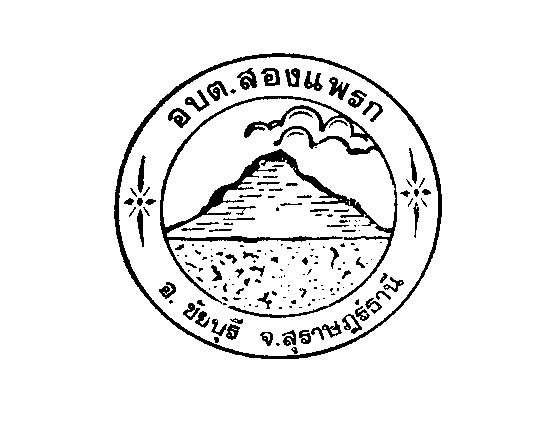  	ด้วยองค์การบริหารส่วนตำบลสองแพรก จะดำเนินการจัดเวทีประชาคมหมู่บ้าน สนับสนุนการ การจัดทำแผนชุมชนสู่การจัดทำแผนพัฒนาท้องถิ่น(แผนยุทธศาสตร์การพัฒนา 2557-2561,แผนพัฒนาสามปี 2557-2559) โดยการส่งเสริมให้ประชาชนเป็นศูนย์กลางการพัฒนา มีส่วนร่วมในการแสดงความคิดเห็นเสนอและแก้ไขปัญหาความต้องการของชุมชนอย่างแท้จริง    	ในการนี้ องค์การบริหารส่วนตำบลสองแพรกจึงเชิญชาวตำบลสองแพรก ได้ร่วมประชาคมในครั้งนี้โดยพร้อมเพียงกัน วัน เวลา สถานที่ ตาม ปฏิทินปฏิบัติการประชาคมของแต่ละหมู่บ้าน ดังตาราง วัตถุประสงค์เพื่อ 	1.สนับสนุนกระตุ้นให้เกิดการจัดทำบัญชีครัวเรือนในหมู่บ้านให้กว้างขวาง		2.เพื่อทบทวน/ปรับปรุงแผนชุมชน		3.เพื่อให้ประชาชนได้ร่วมแสดงความคิดเห็นเสนอปัญหา-จุดเด่น/ศักยภาพชุมชนของตนอบต.สองแพรก  อำเภอชัยบุรี  จังหวัดสุราษฎร์ธานี โทร./โทรสาร 077-367218    www.songprak .go.thหมู่วัน เดือน ปีเวลาสถานที่17 พฤษภาคม 5613.30 น.ศาลาหมู่บ้านหมู่ที่ 1 บ้านโตรม28 พฤษภาคม 5610..00 น.ศาลาหมู่บ้านหมู่ที่ 2 บ้านคลองศอก38 พฤษภาคม 5613..30 น.ศาลาหมู่บ้านหมู่ที่ 3 บ้านทางข้าม49 พฤษภาคม 5610.00 น.ศาลาหมู่บ้านหมู่ที่ 4 บ้านในช่อง59 พฤษภาคม 5613.30 น.ศาลาหมู่บ้านหมู่ที่ 5 บ้านหารยาง610 พฤษภาคม 5610.00 น.ศาลาหมู่บ้านหมู่ที่ 6 บ้านปากช่อง710 พฤษภาคม 5613.30 น.ศาลาหมู่บ้านหมู่ที่ 7 บ้านคลองโซง814 พฤษภาคม 5610.00 น.ศาลาหมู่บ้านหมู่ที่  8 บ้านหูเชี่ยว914  พฤษภาคม 5613.30 น.ศาลาหมู่บ้านหมู่ที่ 9 บ้านย่านยูง